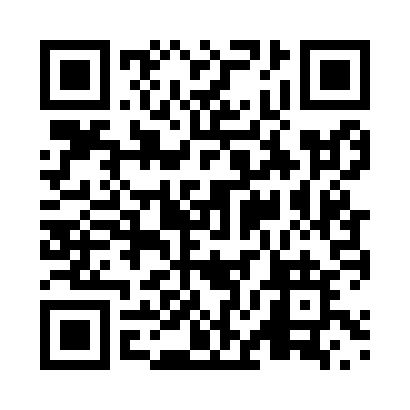 Prayer times for Vasey, Ontario, CanadaWed 1 May 2024 - Fri 31 May 2024High Latitude Method: Angle Based RulePrayer Calculation Method: Islamic Society of North AmericaAsar Calculation Method: HanafiPrayer times provided by https://www.salahtimes.comDateDayFajrSunriseDhuhrAsrMaghribIsha1Wed4:356:081:166:168:259:582Thu4:336:071:166:178:2610:003Fri4:316:051:166:188:2710:024Sat4:296:041:166:188:2810:045Sun4:276:031:166:198:2910:056Mon4:256:011:166:208:3110:077Tue4:236:001:166:208:3210:098Wed4:215:591:166:218:3310:119Thu4:205:571:156:228:3410:1210Fri4:185:561:156:238:3510:1411Sat4:165:551:156:238:3610:1612Sun4:145:541:156:248:3810:1713Mon4:135:531:156:258:3910:1914Tue4:115:511:156:258:4010:2115Wed4:095:501:156:268:4110:2316Thu4:085:491:156:278:4210:2417Fri4:065:481:156:278:4310:2618Sat4:045:471:166:288:4410:2819Sun4:035:461:166:288:4510:2920Mon4:015:451:166:298:4710:3121Tue4:005:441:166:308:4810:3222Wed3:585:431:166:308:4910:3423Thu3:575:431:166:318:5010:3624Fri3:565:421:166:328:5110:3725Sat3:545:411:166:328:5210:3926Sun3:535:401:166:338:5310:4027Mon3:525:401:166:338:5310:4228Tue3:515:391:166:348:5410:4329Wed3:495:381:176:348:5510:4430Thu3:485:381:176:358:5610:4631Fri3:475:371:176:358:5710:47